Erkläre den Unterschied zwischen Gleitreibung und Haftreibung. Untersuche die Abhängigkeit beider Reibungskräfte von …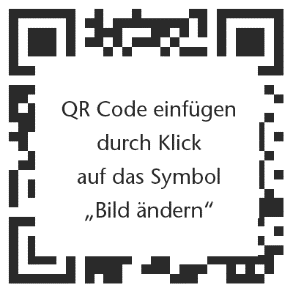 der Art der aufeinander reibenden Materialien,der Gewichtskraft FG des bewegten Körpers,der Kontaktfläche des Reibungskörpers. Bilde als Ergebnis immer den Mittelwert aus drei Messungen. Lege für jede deiner Messungen im Heft das folgende Messprotokoll an. 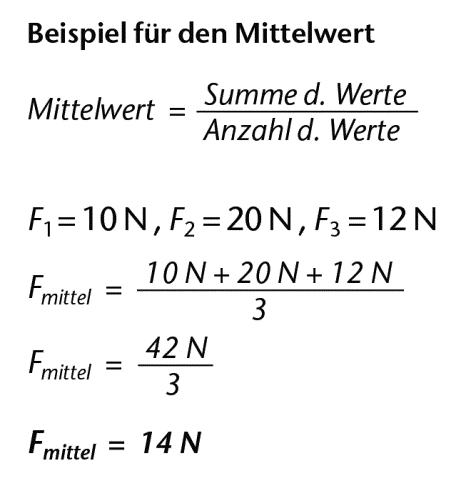 Auswertung:Welche Abhängigkeiten ergeben sich aus deinen Messwerten?Vergleiche anhand deiner Messwerte die Gleitreibung mit der Haftreibung.Der vom Material abhängige Reibungskoeffizient μ ist auf einer horizontalen Oberfläche als Verhältnis aus Reibungskraft und Gewichtskraft definiert μ = FR / FG. 
Bestimme die Reibungskoeffizienten für einige deiner Messungen und vergleiche deine Ergebnisse mit den Tabellenwerten. a)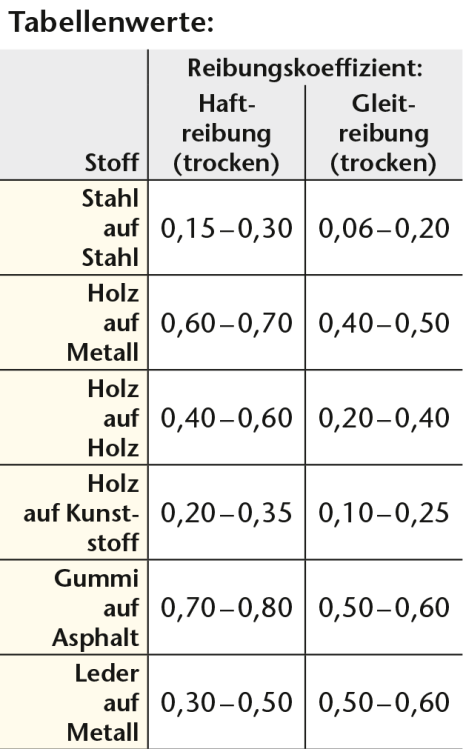 b)c)